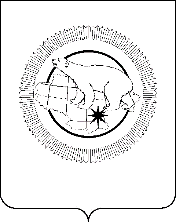 ПРАВИТЕЛЬСТВО  ЧУКОТСКОГО  АВТОНОМНОГО  ОКРУГАП О С Т А Н О В Л Е Н И ЕВ целях приведения нормативного правового акта Чукотского автономного округа в соответствие с законодательством Российской Федерации, Правительство Чукотского автономного округаПОСТАНОВЛЯЕТ:1. Внести в Постановление Правительства Чукотского автономного округа от 22 июня 2022 года № 328 «Об утверждении Порядка предоставления субсидии региональным операторам на финансовое обеспечение затрат, связанных с предоставлением коммунальной услуги по обращению с отходами на территории Чукотского автономного округа» следующие изменения:1) преамбулу изложить в следующей редакции:«В целях реализации Государственной программы «Охрана окружающей среды и обеспечение рационального природопользования в Чукотском автономном округе», утвержденной Постановлением Правительства Чукотского автономного округа от 29 декабря 2023 года                 № 528, Правительство Чукотского автономного округаПОСТАНОВЛЯЕТ:»;2) приложение изложить в редакции согласно приложению к настоящему постановлению.2. Контроль за исполнением настоящего постановления возложить на Департамент природных ресурсов и экологии Чукотского автономного округа (Савченко А.А.).Председатель Правительства                                                           В.Г. КузнецовПриложение к Постановлению Правительства Чукотского автономного округа от 4 марта 2024 года № 76«Приложение к Постановлению Правительства Чукотского автономного округа от 22 июня 2022 года № 328ПОРЯДОК предоставления субсидии региональным операторам на финансовое обеспечение затрат, связанных с предоставлением коммунальной услуги по обращению с отходами на территории Чукотского автономного округаОбщие положения1.1. Настоящий Порядок устанавливает правила предоставления субсидии региональным операторам по обращению с твердыми коммунальными отходами на территории Чукотского автономного округа на финансовое обеспечение затрат, связанных с предоставлением коммунальной услуги по обращению с отходами на территории Чукотского автономного округа (далее – субсидия).1.2. Субсидия имеет заявительный характер и предоставляется из окружного бюджета на безвозмездной и безвозвратной основе в целях финансового обеспечения затрат:1) связанных с предоставлением коммунальной услуги по обращению с твердыми коммунальными отходами на территории Чукотского автономного округа (при установленном едином тарифе на услугу регионального оператора по обращению с твердыми коммунальными отходами);2) связанных с обустройством объектов размещения твердых коммунальных отходов, расположенных на территории Чукотского автономного округа, введенных в эксплуатацию до 1 января 2019 года и не имеющих документации, предусмотренной законодательством Российской Федерации (далее – объект);3) связанных со сбором и транспортированием твердых коммунальных отходов на территории Чукотского автономного округа (в случае отсутствия установленных тарифов на предоставление коммунальной услуги по обращению с твердыми коммунальными отходами).1.3. Главным распорядителем средств окружного бюджета, осуществляющим предоставление субсидии, до которого в соответствии с бюджетным законодательством Российской Федерации как получателя бюджетных средств доведены лимиты бюджетных обязательств на предоставление субсидии на соответствующий финансовый год, является Департамент природных ресурсов и экологии Чукотского автономного округа (далее – Департамент).Предоставление субсидии осуществляется в пределах бюджетных ассигнований, предусмотренных в окружном бюджете на соответствующий финансовый год на реализацию Государственной программы «Охрана окружающей среды и обеспечение рационального природопользования в Чукотском автономном округе», утвержденной Постановлением Правительства Чукотского автономного округа от 29 декабря 2023 года № 528 (далее – мероприятие).1.4. К категории получателей субсидии относятся юридические лица, наделенные статусом регионального оператора по обращению с твердыми коммунальными отходами, осуществляющие деятельность по обращению с твердыми коммунальными отходами на территории Чукотского автономного округа (далее – региональный оператор, участник отбора, получатель субсидии).1.5. Критериями отбора получателей субсидии в целях предоставления субсидии являются государственная регистрация в налоговых органах на территории Чукотского автономного округа. 1.6. Субсидия предоставляется по результатам отбора получателей субсидии (далее – отбор), проводимого Департаментом в соответствии с настоящим Порядком, путем запроса предложений, исходя из соответствия участников отбора категории, установленной пунктом 1.4 настоящего раздела, и критериям отбора, установленным пунктом 1.5 настоящего раздела.1.7. Способом предоставления субсидии является финансовое обеспечение затрат.1.8. Сведения о субсидии размещаются на едином портале бюджетной системы Российской Федерации в информационно-телекоммуникационной сети «Интернет» (далее соответственно – единый портал, сеть «Интернет») в порядке, установленном Министерством финансов Российской Федерации.2. Порядок проведения отбора2.1. Департамент не позднее чем за один рабочий день до даты начала приема заявок размещает объявление о проведении отбора (далее – объявление) на едином портале и официальном сайте Департамента (чукотка.рф/deprirod/) в сети «Интернет» (далее – сайт Департамента), которое должно содержать: 1) сроки проведения отбора;2) дату начала подачи и окончания приема заявок участников отбора, которая не может быть ранее 5-го календарного дня, следующего за днем размещения объявления;3) наименование, место нахождения, почтовый адрес, адрес электронной почты Департамента;4) результат предоставления субсидии в соответствии с пунктом 3.13 раздела 3 настоящего Порядка;5) доменное имя и (или) указатели страниц государственной информационной системы в сети «Интернет»;6) требования к участникам отбора в соответствии с пунктом 2.2 настоящего раздела и перечень документов, представляемых участниками отбора для подтверждения их соответствия указанным требованиям в соответствии с приложением 2 настоящего Порядка;7) категорию в соответствии с пунктом 1.4 раздела 1 настоящего Порядка и критерии отбора в соответствии с пунктом 1.5 раздела 1 настоящего Порядка;8) порядок подачи участниками отбора заявок и требования, предъявляемые к форме и содержанию заявок, подаваемых участниками отбора в соответствии с пунктом 2.4 настоящего раздела;9) порядок отзыва участниками отбора заявок, порядок их возврата, определяющий в том числе основания для возврата заявок, порядок внесения изменений в заявки в соответствии с пунктами 2.6 – 2.8 настоящего раздела;10) правила рассмотрения заявок участников отбора в соответствии с пунктами 2.5, 2.10 – 2.12 настоящего раздела;11) порядок возврата заявок на доработку в соответствии с пунктом 2.5 настоящего раздела;12) порядок отклонения заявок в соответствии с пунктом 2.14 настоящего раздела, а также информация об основаниях их отклонения в соответствии с пунктом 2.15 настоящего раздела;13) объем распределяемой субсидии в рамках отбора, порядок расчета размера субсидии, и правила распределения субсидии по результатам отбора, установленные пунктом 3.2 раздела 3 настоящего Порядка, предельное количество победителей отбора;14) порядок предоставления участникам отбора разъяснений положений объявления, даты начала и окончания срока такого предоставления в соответствии с пунктом 2.9 настоящего раздела;15) срок, в течение которого победитель (победители) отбора, по которому Департаментом принято решение о принятии заявок и документов к участию в отборе и предоставлении субсидии, должен подписать соглашение о предоставлении субсидии (далее – соглашение) в соответствии с абзацем вторым пункта 3.5 раздела 3 настоящего Порядка;16) условия признания победителя (победителей) отбора уклонившимся от заключения соглашения в соответствии с абзацем третьим пункта 3.5 раздела 3 настоящего Порядка;17) срок размещения результатов отбора на едином портале и сайте Департамента, который не может быть позднее 14-го календарного дня, следующего за днем определения победителя отбора.2.2. Участник отбора, соответствующий категории, установленной пунктом 1.4 раздела 1 настоящего Порядка, и критериям, установленным пунктом 1.5 раздела 1 настоящего Порядка, на дату подачи заявки, должен соответствовать следующим требованиям:1) не является иностранным юридическим лицом, в том числе местом регистрации которого является государство или территория, включенные в утвержденный Министерством финансов Российской Федерации перечень государств и территорий, используемых для промежуточного (офшорного) владения активами в Российской Федерации (далее – офшорные компании), а также российским юридическим лицом, в уставном (складочном) капитале которого доля прямого или косвенного (через третьих лиц) участия офшорных компаний в совокупности превышает 25 процентов (если иное не предусмотрено законодательством Российской Федерации). При расчете доли участия офшорных компаний в капитале российских юридических лиц не учитывается прямое и (или) косвенное участие офшорных компаний в капитале публичных акционерных обществ (в том числе со статусом международной компании), акции которых обращаются на организованных торгах в Российской Федерации, а также косвенное участие офшорных компаний в капитале других российских юридических лиц, реализованное через участие в капитале указанных публичных акционерных обществ;2) не находится в перечне организаций и физических лиц, в отношении которых имеются сведения об их причастности к экстремистской деятельности или терроризму;3) не находится в составляемых, в рамках реализации полномочий, предусмотренных главой VII Устава ООН, Советом Безопасности ООН или органами, специально созданными решениями Совета Безопасности ООН, перечнях организаций и физических лиц, связанных с террористическими организациями и террористами или с распространением оружия массового уничтожения;4) не получает средства из окружного бюджета на основании иных нормативных правовых актов Чукотского автономного округа на цели, установленные настоящим Порядком;5) не является иностранным агентом в соответствии с Федеральным законом от 14 июля 2022 года № 255-ФЗ «О контроле за деятельностью лиц, находящихся под иностранным влиянием»;6) не находится в процессе реорганизации (за исключением реорганизации в форме присоединения к юридическому лицу, являющемуся получателем субсидии (участником отбора), другого юридического лица), ликвидации, в отношении юридического лица не введена процедура банкротства, деятельность участника отбора не приостановлена в порядке, предусмотренном законодательством Российской Федерации.2.3. Для участия в отборе участник отбора в срок, установленный подпунктом 2 пункта 2.1 настоящего раздела, представляет в Департамент не более одной заявки по форме приложения 1 к настоящему Порядку (далее – заявка) с приложением документов, указанных в приложении 2 к настоящему Порядку.2.4. Заявка и документы, установленные пунктом 2.3 настоящего раздела:1) представляются участником отбора на бумажном носителе непосредственно в Департамент либо направляются в адрес Департамента почтовым отправлением с одновременным направлением в виде сканированных копий на адрес электронной почты Департамента, указанный в объявлении;2) должны быть подписаны, а копии документов заверены подписью руководителя участника отбора и оттиском печати участника отбора (при ее наличии).В случае если документы представляются представителем участника отбора, дополнительно представляется доверенность, подтверждающая полномочия представителя участника отбора, или договор, в том числе договор между представителем и представляемым, между представляемым и третьим лицом, либо решение собрания, в котором содержатся соответствующие полномочия, если иное не установлено законом или не противоречит существу отношений;3) не должны иметь подчистки, приписки, зачеркнутые слова и иные не оговоренные в них исправления, а также повреждения, не позволяющие однозначно истолковывать их содержание.2.5. Департамент регистрирует заявки и документы по мере их поступления.2.6. Участник отбора вправе направить изменения в ранее направленную заявку с документами не позднее даты и времени окончания приема заявок,  установленных указанным в пункте 2.1 настоящего раздела  объявлении,  путем направления в Департамент соответствующего обращения на бумажном носителе, составленного в произвольной форме, или направления в адрес Департамента обращения почтовым отправлением с одновременным направлением в виде сканированной копии на адрес электронной почты Департамента, указанный в объявлении.Изменения к заявкам, внесенные участником отбора, являются неотъемлемой частью заявок.2.7. Заявки и документы могут быть отозваны до окончания срока приема заявок и документов не позднее даты и времени окончания приема заявок, установленных указанным в пункте 2.1 настоящего раздела  объявлении,  путем направления участником отбора соответствующего обращения на бумажном носителе, составленного в произвольной форме, или направления в адрес Департамента обращения почтовым отправлением с одновременным направлением в виде сканированной копии на адрес электронной почты Департамента, указанной в объявлении.2.8. В случае отзыва участником отбора заявки и документов в соответствии с пунктом 2.7 настоящего раздела, Департамент осуществляет возврат участнику отбора заявки и документов в течение трех рабочих дней, следующих за днем регистрации в Департаменте обращения участника отбора.2.9. Участник отбора вправе направить в письменной форме в Департамент запрос, в том числе на адрес электронной почты, указанный в объявлении, о даче разъяснений положений, содержащихся в объявлении. В течение одного рабочего дня с даты поступления указанного запроса Департамент обязан направить в письменной форме или в форме электронного документа разъяснения положений, содержащихся в объявлении, если указанный запрос поступил в Департамент не позднее чем за два рабочих дня до даты окончания срока подачи заявок и документов, установленных указанным в пункте 2.1 настоящего раздела объявлении.2.10. Департамент проводит проверку заявок и документов, поступивших от участников отбора, в порядке, установленном пунктом 2.11 настоящего раздела.2.11. В течение пяти рабочих дней, следующих за датой окончания приема заявок, установленной указанным в пункте 2.1 настоящего раздела объявлении, Департамент проводит проверку представленных участниками отбора заявок и документов на соответствие требованиям настоящего Порядка.В целях осуществления проверки представленных участниками отбора заявок и документов, Департамент получает в отношении участников отбора соответствующую информацию (сведения) посредством использования автоматизированных информационных систем и (или) межведомственного информационного взаимодействия (запроса):выписку из Единого государственного реестра юридических лиц на сайте в сети «Интернет» (https://egrul.nalog.ru/index.html);сведения из перечня организаций и физических лиц, в отношении которых имеются сведения об их причастности к экстремистской деятельности или терроризму на сайте в сети «Интернет» (https://fedsfm.ru);сведения органов исполнительной власти Чукотского автономного округа о неполучении (получении) средств из окружного бюджета в соответствии с иными нормативными правовыми актами на цели, указанные в пункте 1.2 раздела 1 настоящего Порядка;сведения из реестра иностранных агентов на сайте в сети «Интернет» (www.minjust.gov.ru);сведения из Единого федерального реестра сведений о банкротстве на сайте в сети «Интернет» (https://bankrot.fedresurs.ru/).2.12. В течение семи рабочих дней, следующих за датой окончания приема заявок, установленной указанным в пункте 2.1 настоящего раздела объявлении, Департамент рассматривает заявки и документы, представленные участниками отбора на предмет соответствия требованиям и условиям предоставления субсидии, установленным:в пункте 1.4 раздела 1 настоящего Порядка на основании сведений, имеющихся в Департаменте;в пункте 1.5 раздела 1 настоящего Порядка на основании сведений, указанных в абзаце третьем пункта 2.11 настоящего раздела;в подпункте 1 пункта 2.2 настоящего раздела, на основании сведений, указанных в абзаце третьем пункта 2.11 настоящего раздела;в подпункте 2 пункта 2.2 настоящего раздела, на основании сведений, указанных в абзаце четвертом пункта 2.11 настоящего раздела;в подпункте 3 пункта 2.2 настоящего раздела, на основании сведений, указанных в абзаце четвертом пункта 2.11 настоящего раздела;в подпункте 4 пункта 2.2 настоящего раздела, на основании сведений, указанных в абзаце пятом пункта 2.11 настоящего раздела;в подпункте 5 пункта 2.2 настоящего раздела, на основании сведений, указанных в абзаце шестом пункта 2.11 настоящего раздела;в подпункте 6 пункта 2.2 настоящего раздела, на основании сведений, указанных в абзацах три, семь пункта 2.11 настоящего раздела.в пункте 2.3 настоящего раздела, на основании заявки и документов, представленных участником отбора в соответствии с пунктом 2.2 настоящего раздела.2.13. Возврат заявок участникам отбора на доработку не осуществляется.2.14. В течение 10 рабочих дней, следующих за датой окончания приема заявок, установленной указанным в пункте 2.1 настоящего раздела объявлении, Департамент принимает одно из следующих решений, оформленное приказом Департамента:1) о принятии заявки и документов участника отбора к участию в отборе и предоставлении субсидии, в случае отсутствия оснований для отклонения заявки и документов участника отбора, установленных пунктом 2.15 настоящего раздела;2) об отклонении заявки и документов на стадии рассмотрения и оценки заявок и отказе в предоставлении субсидии, в случае наличия оснований для отклонения заявки и документов, установленных пунктом 2.15 настоящего раздела, с разъяснением порядка обжалования вынесенного решения в соответствии с законодательством Российской Федерации.Решение Департамента доводится до участника отбора в срок, указанный в абзаце первом настоящего пункта, в форме уведомления в виде сканированной копии на адрес электронной почты, указанный в заявке участника отбора или посредством почтовой связи с уведомлением о вручении, либо вручением его уполномоченному представителю участника отбора. При этом возврат заявки и документов не осуществляется.Предельное количество победителей отбора не ограничено.2.15. Основаниями для отклонения заявки участника отбора на стадии рассмотрения заявок являются:1) несоответствие участника отбора требованиям, установленным пунктом 2.2 настоящего раздела;2) несоответствие участника отбора категории и критериям участников отбора, установленных пунктами 1.4, 1.5 раздела 1 настоящего Порядка;3) непредставление (представление не в полном объеме) документов, установленных пунктом 2.3 настоящего раздела;4) несоответствие представленных участником отбора заявок и (или) документов требованиям, установленным в объявлении;5) недостоверность представленной участником отбора информации, в том числе информации о месте нахождения юридического лица;6) подача участником отбора заявки после даты и (или) времени, определенных для подачи заявок;7) наличие в представленных участником отбора документах, указанных в приложении 2 к настоящему Порядку, противоречащих сведений.2.16. Информация о результатах рассмотрения заявок и документов размещается Департаментом на едином портале и сайте Департамента не позднее 14-го календарного дня, следующего за днем принятия решения, указанного в пункте 2.14 настоящего раздела, с включением следующих сведений:1) дата, время и место проведения рассмотрения заявок;2) информация об участниках отбора, заявки которых были рассмотрены;3) информация об участниках отбора, заявки которых были отклонены, с указанием причин их отклонения, в том числе положений объявления, которым не соответствуют заявки;4) наименование получателя (получателей) субсидии, с которым заключается соглашение, и размер предоставляемой ему субсидии.2.17. Департамент вправе отменить отбор в случае возникновения обстоятельств непреодолимой силы в соответствии с пунктом 3 статьи 401 Гражданского кодекса Российской Федерации. Объявление об отмене отбора размещается на сайте Департамента, а также на едином портале и содержит информацию о причинах отмены отбора.Участники отбора, подавшие заявки, информируются об отмене проведения отбора в письменной форме по адресу, указанному в заявке.Отбор считается отмененным со дня размещения объявления о его отмене на едином портале.3. Условия и порядок предоставления субсидии3.1. Департамент в течение трех рабочих дней, следующих за датой направления участнику отбора решения, указанного в подпункте 1 пункта 2.14 раздела 2 настоящего Порядка, осуществляет расчет размера субсидии в соответствии пунктом 3.2 настоящего раздела.3.2. Размер объема субсидии определяется:1) на финансовое обеспечение затрат, указанных в подпункте 1 пункта 1.2 раздела 1 настоящего Порядка, исходя из расходов получателя субсидии, возникших в текущем году и не учтенных в необходимой валовой выручке при установлении тарифов на текущий год, по следующим направлениям расходов:приобретение спецодежды и средств индивидуальной защиты;расходы, возникающие при использовании автотранспортных средств;расходы на программное обеспечение, в том числе на обновления;плата за негативное воздействие на окружающую среду;арендная плата;оплата труда;страховые взносы;расходы по договорам возмездного оказания услуг/договорам на выполнение работ/агентским договорам в целях осуществления деятельности регионального оператора по обращению с твердыми коммунальными отходами;приобретение топливно-энергетических ресурсов;командировочные и транспортные расходы;услуги связи.Общий объем субсидии, предоставляемой участнику отбора, не может превышать 14 процентов расчетной необходимой валовой выручки участника отбора, подтвержденной Комитетом государственного регулирования цен и тарифов Чукотского автономного округа.В случае, если суммарный размер субсидии всех участников отбора не превышает сумму утвержденных лимитов бюджетных обязательств, размер субсидии, предоставляемой участнику отбора, определяется в соответствии с поданной заявкой.В случае если суммарный размер субсидий всех участников отбора превышает сумму утвержденных лимитов бюджетных обязательств, размер субсидии (), предоставляемой получателю субсидии, определяется по формуле: где:V – объем средств, предусмотренных на мероприятие в текущем финансовом году, но не более суммарного размера субсидий, определенного в соответствии с поданными заявками всех участников отбора, рублей; – размер субсидии участнику отбора, определяемый в соответствии с поданной заявкой, по которому Департаментом принято решение о предоставлении субсидии, рублей;Финансовое обеспечение затрат, подлежащих субсидированию, осуществляется без учета налога на добавленную стоимость (далее – НДС) для получателей субсидии, применяющих общую систему налогообложения и являющихся плательщиками НДС;2) на финансовое обеспечение затрат, указанных в подпункте 2 пункта 1.2 раздела 1 настоящего Порядка, исходя из расходов получателя субсидии, возникших в текущем году на комплекс мероприятий по обустройству объектов размещения твердых коммунальных отходов, введенных в эксплуатацию до 1 января 2019 года и не имеющих документации, предусмотренной законодательством Российской Федерации, по следующим направлениям расходов:обустройство легкого ограждения по периметру всей территории объекта;обустройство производственно-бытового здания на территории объекта;обустройство шлагбаума у производственно-бытового здания;обустройство объекта контрольно-дезинфицирующей установкой с устройством бетонной ванны для ходовой части мусоровозов, с использованием эффективных дезинфицирующих средств, разрешенных к применению Министерством здравоохранения Российской Федерации;обустройство переносным сетчатым ограждением как можно ближе к месту разгрузки и складирования твердых коммунальных отходов, перпендикулярно направлению господствующих ветров, для задержки легких фракций твердых коммунальных отходов, высыпающихся при разгрузке твердых коммунальных отходов из мусоровозов и перемещаемых бульдозерами к рабочей карте.В случае если суммарный размер субсидии всех участников отбора не превышает сумму утвержденных лимитов бюджетных обязательств, размер субсидии, предоставляемой участнику отбора, определяется в соответствии с поданной заявкой.В случае если суммарный размер субсидий всех участников отбора превышает сумму утвержденных лимитов бюджетных обязательств, размер субсидии (), предоставляемой получателю субсидии, определяется по формуле:где:V – объем средств, предусмотренных на мероприятие в текущем финансовом году, но не более суммарного размера субсидий, определенного в соответствии с поданными заявками, всех участников отбора, рублей; – размер субсидии участнику отбора, определяемый в соответствии с поданной заявкой, по которому Департаментом принято решение о предоставлении субсидии, рублей;Финансовое обеспечение затрат, подлежащих субсидированию, осуществляется без учета налога на добавленную стоимость (далее – НДС) для получателей субсидии, применяющих общую систему налогообложения и являющихся плательщиками НДС.3) на финансовое обеспечение затрат, указанных в подпункте 3 пункта 1.2 раздела 1 настоящего Порядка, исходя из расходов получателя субсидии, возникших в текущем году при отсутствии тарифов на оказание услуги по обращению с твердыми коммунальными отходами, по следующим направлениям расходов:приобретение спецодежды и средств индивидуальной защиты;расходы, возникающие при использовании автотранспортных средств;расходы на программное обеспечение, в том числе на обновления;плата за негативное воздействие на окружающую среду;арендная плата;оплата труда;страховые и налоговые взносы;расходы по договорам возмездного оказания услуг/договорам на выполнение работ/агентским договорам в целях осуществления деятельности регионального оператора по обращению с твердыми коммунальными отходами;приобретение топливно-энергетических ресурсов, запасных частей;материалы;командировочные и транспортные расходы;услуги связи;банковские услуги;медосмотр/медицинское освидетельствование;подбор и обучение кадров;амортизация;ремонт и техническое обслуживание;содержание зданий;коммунальные расходы.Общий объем субсидии, предоставляемой участнику отбора, не может превышать 70 процентов от плановых расчетов затрат и (или) фактически понесенных затрат заявителя.В случае если суммарный размер субсидии всех участников отбора не превышает сумму утвержденных лимитов бюджетных обязательств, размер субсидии, предоставляемой участнику отбора, определяется в соответствии с поданной заявкой.В случае если суммарный размер субсидии всех участников отбора превышает сумму утвержденных лимитов бюджетных обязательств, размер субсидии (), предоставляемой участнику отбора, определяется по формуле:где:V – объем средств, предусмотренных на мероприятие в текущем финансовом году, но не более суммарного размера субсидий, определенного в соответствии с поданными заявками, всех участников отбора, рублей; – размер субсидии участнику отбора, определяемый в соответствии с поданной заявкой, по которому Департаментом принято решение о предоставлении субсидии, рублей;Финансовое обеспечение затрат, подлежащих субсидированию, осуществляется без учета налога на добавленную стоимость (далее – НДС) для получателей субсидии, применяющих общую систему налогообложения и являющихся плательщиками НДС.3.3. Рассчитанный размер субсидии подлежит округлению по математическим правилам до целого рубля.3.4. Субсидия предоставляется на основании соглашения, заключенного между Департаментом и получателем субсидии в объеме средств, указанных в приказе Департамента о предоставлении субсидии.3.5. Департамент в течение двух рабочих дней, следующих за датой направления получателю субсидии решения, указанного в подпункте 1 пункта 2.14 раздела 2 настоящего Порядка, формирует проект соглашения и направляет с сопроводительным письмом получателю субсидии почтовым отправлением либо посредством направления сканированной копии на адрес электронной почты, указанной получателем субсидии в заявке, с последующей досылкой оригинала или вручает лично уполномоченному представителю получателя субсидии, подписанный и скрепленный печатью проект соглашения в двух экземплярах для подписания.Получатель субсидии в течение двух рабочих дней со дня получения проекта соглашения от Департамента подписывает его и скрепляет печатью (при наличии печати) со своей стороны и возвращает один экземпляр соглашения с сопроводительным письмом в виде сканированной копии документов на адрес электронной почты Департамента, с последующей досылкой оригинала на бумажном носителе в Департамент.В случае неподписания получателем субсидии проекта соглашения в срок, указанный в абзаце втором настоящего пункта, получатель субсидии признается уклонившимся от заключения соглашения.3.6. В случае реорганизации получателя субсидии, являющегося юридическим лицом, в форме слияния, присоединения или преобразования в соглашение вносятся изменения путем заключения дополнительного соглашения к соглашению в части перемены лиц в обязательстве с указанием в соглашении юридического лица, являющегося правопреемником.В случае реорганизации получателя субсидии в форме разделения, выделения, а также при ликвидации получателя субсидии соглашение расторгается с формированием уведомления о расторжении соглашения в одностороннем порядке и акта об исполнении обязательств по соглашению с отражением информации о неисполненных получателем субсидии обязательствах, источником финансового обеспечения которых является субсидия, и возврате неиспользованного остатка субсидии в окружной бюджет.3.7. Соглашение, дополнительное соглашение к соглашению, в том числе дополнительное соглашение о расторжении соглашения, заключаются в соответствии с типовой формой, установленной Департаментом финансов и имущественных отношений Чукотского автономного округа, в которой в том числе содержатся условия:1) о согласовании новых условий соглашения, в случае уменьшения Департаменту ранее доведенных лимитов бюджетных обязательств, указанных в пункте 1.3 раздела 1 настоящего Порядка, приводящего к невозможности предоставления субсидии в размере, определенном в соглашении, или о расторжении соглашения при недостижении согласия по новым условиям;2) о согласии получателя субсидии на осуществление Департаментом в отношении него проверок на соблюдение порядка и условий предоставления субсидии, в том числе в части достижения результата предоставления субсидии (далее – проверки), а также проверок органами государственного финансового контроля в соответствии со статьями 268.1 и 269.2 Бюджетного кодекса Российской Федерации и обязательства получателя субсидии о представлении согласия лиц, получивших средства на основании соглашений заключенных с получателем субсидии, за счет средств, полученных из окружного бюджета (далее – контрагенты) (за исключением государственных (муниципальных) унитарных предприятий, хозяйственных товариществ и обществ с участием публично-правовых образований в их уставных (складочных) капиталах, а также коммерческих организаций с участием таких товариществ и обществ в их уставных (складочных) капиталах), на осуществление в отношении них проверок органами государственного финансового контроля в соответствии со статьями 268.1 и 269.2 Бюджетного кодекса Российской Федерации;3) о запрете приобретения получателем субсидии, а также контрагентами – юридическими лицами за счет средств субсидии (полученных средств) иностранной валюты, за исключением операций, осуществляемых в соответствии с валютным законодательством Российской Федерации при закупке (поставке) высокотехнологичного импортного оборудования, сырья и комплектующих изделий, а также товаров, работ и услуг, приобретаемых в целях, указанных в пункте 1.2 раздела 1 настоящего Порядка у поставщиков (исполнителей), являющихся нерезидентами в соответствии с Федеральным законом от 10 декабря 2003 года № 173-ФЗ «О валютном регулировании и валютном контроле».3.8. Перечисление субсидии осуществляется в следующем порядке:1) получатель субсидии представляет в Департамент заявление на перечислении субсидии, по форме и в сроки, установленные соглашением;2) Департамент в течение пяти рабочих дней со дня получения документов, установленных подпунктом 1 настоящего пункта, проверяет их содержание и, в случае отсутствия по ним замечаний, принимает решение о перечислении субсидии, формирует заявку бюджетополучателя и направляет ее в Департамент финансов и имущественных отношений Чукотского автономного округа3) перечисление субсидии осуществляется не позднее пятого рабочего дня, следующего за днем доведения объемов финансирования до Департамента на расчетный или корреспондентский счет, открытый получателем субсидии в учреждениях Центрального банка Российской Федерации или кредитных организациях, указанных в соглашении.Средства субсидии не подлежат казначейскому сопровождению.3.9. Результатом предоставления субсидии (тип результата предоставления субсидии в соответствии с Порядком проведения мониторинга достижения результатов предоставления субсидий, в том числе грантов в форме субсидий, юридическим лицам, индивидуальным предпринимателям, физическим лицам – производителям товаров, работ, услуг, утвержденным Приказом Минфина России от 29 сентября 2021 года         № 138н – оказание услуг (выполнение работ)) является осуществление получателем субсидии непрерывной деятельности по оказанию населению коммунальной услуги по обращению с твердыми коммунальными отходами в Чукотском автономном округе.Значение результата предоставления субсидии устанавливается в соглашении.4. Требования к отчетности4.1. Получатель субсидии представляет в Департамент ежеквартально в срок не позднее 10-го числа месяца, следующего за отчетным кварталом, по итогам года – не позднее 1 февраля года, следующего за годом предоставления субсидии, отчет об осуществлении расходов, источником финансового обеспечения которых является субсидия, и отчет о достижении значений результата предоставления субсидии, по формам, установленным соглашением, с приложением копий документов (платежных и первичных, в том числе договоров и (или) счетов, актов выполненных работ, подтверждающих прием-передачу товаров и (или) выполненных работ, оказанных услуг), подтверждающих фактически произведенные получателем субсидии расходы, и их размер.4.2. Проверка и принятие отчетности осуществляется в течение 30 календарных дней со дня поступления в Департамент отчетов и документов, указанных в пункте 4.1 настоящего раздела.Департамент осуществляет проверку представленной отчетности в порядке, установленном соглашением, и при наличии замечаний к документам возвращает ее получателю субсидии на доработку в течение одного рабочего дня после завершения проверки. В случае неустранения получателем субсидии замечаний в течение пяти рабочих дней, Департамент осуществляет проверку соблюдения получателем субсидии порядка и условий предоставления субсидии в соответствии с пунктом 5.1 раздела 5 настоящего Порядка.4.3. Сроки и формы представления получателем субсидии дополнительной отчетности устанавливаются Департаментом в соглашении.4.4. В случае если получатель субсидии не представил в Департамент отчетность в соответствии с пунктами 4.1, 4.3 настоящего раздела в сроки, указанные в настоящем Порядке, Департамент направляет получателю субсидии уведомление об отсутствии отчетности.Департамент в течение 10 рабочих дней со дня направления указанного уведомления принимает решение о возврате в окружной бюджет субсидии, полученной получателем субсидии, в полном объеме в форме приказа и направляет копию указанного приказа получателю субсидии вместе с требованием, в котором предусматриваются:сумма денежных средств, подлежащих возврату в окружной бюджет, а также срок их возврата;код бюджетной классификации Российской Федерации, по которому должен быть осуществлен возврат субсидии.4.5. Направление подписанных и скрепленных печатью (при наличии) отчетов, предусмотренных пунктами 4.1 и 4.3 настоящего раздела, осуществляется посредством направления сканированной копии на адрес электронной почты info@priroda.chukotka-gov.ru, с последующей досылкой оригинала в адрес Департамента.5. Требования об осуществлении контроля (мониторинга) 
за соблюдением условий и порядка предоставления субсидии, 
а также за достижением результата и ответственность за их нарушение5.1. Департамент проводит проверки соблюдения получателем субсидии порядка и условий предоставления субсидии, в том числе в части достижения результатов предоставления субсидии. Органы государственного финансового контроля Чукотского автономного округа проводят проверки соблюдения получателем субсидии порядка и условий предоставления субсидии в соответствии со статьями 268.1 и 269.2 Бюджетного кодекса Российской Федерации5.2. Мониторинг достижения значений результатов предоставления субсидии, определенных соглашением, и событий, отражающих факт завершения соответствующего мероприятия по получению результата предоставления субсидии (контрольная точка), проводится Департаментом в порядке и по формам, установленным Министерством финансов Российской Федерации.5.3. В соответствии с настоящим Порядком предусматривается возможность осуществления расходов, источником финансового обеспечения которых являются не использованные в отчетном финансовом году остатки субсидии, и включение таких положений в соглашение при принятии Департаментом решения, согласованного с Департаментом финансов и имущественных отношений Чукотского автономного округа, о наличии потребности в указанных средствах.5.4. В случае недостижения значений результатов предоставления субсидии в отчетном финансовом году средства субсидии подлежат возврату в доход окружного бюджета в размере, пропорциональном недостижению результата предоставления субсидии.В случае нарушения получателем субсидии условий, установленных при предоставлении субсидии, выявленного по итогам проверок, проведенных Департаментом и (или) органом государственного финансового контроля Чукотского автономного округа, средства субсидии в объеме выявленных нарушений подлежат возврату в доход окружного бюджета:на основании письменного требования Департамента в течение 10 рабочих дней с даты получения требования;на основании представления и (или) предписания органа государственного финансового (муниципального) контроля Чукотского автономного округа – в сроки, установленные в указанных представлении и (или) предписании.5.5. В случае неперечисления получателями субсидий средств субсидии в окружной бюджет в течение срока, указанного в пункте 5.4 настоящего раздела, взыскание денежных средств осуществляется в судебном порядке.5.6. В случае отказа вернуть в добровольном порядке сумму субсидии, подлежащую возврату, взыскание денежных средств осуществляется в судебном порядке.Приложение 1к Порядку предоставления субсидии региональным операторам на финансовое обеспечение затрат, связанных с предоставлением коммунальной услуги по обращению с отходами на территории Чукотского автономного округаПредставляется в Департамент природных ресурсови экологии Чукотского автономного округаЗАЯВКА на предоставление субсидии региональным операторам на финансовое обеспечение затрат, связанных с предоставлением коммунальной услуги по обращению с отходами на территории Чукотского автономного округа_____________________________________________________________________________,(полное наименование участника отбора)ознакомившись с условиями Порядка предоставления субсидии региональным операторам на финансовое обеспечение затрат, связанных с предоставлением коммунальной услуги по обращению с отходами на территории Чукотского автономного округа, утвержденного Постановлением Правительства Чукотского автономного округа от 22 июня 2022 года № 328 (далее – Порядок, субсидия), просит предоставить субсидию региональным операторам на финансовое обеспечение затрат, связанных с предоставлением коммунальной услуги по обращению с твердыми коммунальными отходами / связанных с обустройством объектов размещения твердых коммунальных отходов, расположенных на территории Чукотского автономного округа, введенных в эксплуатацию до 1 января 2019 года и не имеющих документации, предусмотренной законодательством Российской Федерации /  связанных со сбором и транспортированием твердых коммунальных отходов на территории Чукотского автономного округа (нужное подчеркнуть) в размере _______________ руб. ____ коп.Сведения об участнике отбора:1. Настоящим подтверждаю:1) достоверность информации, указанной в предоставленных документах;2) _____________________________________________________________________(полное наименование участника отбора)не является иностранным юридическим лицом, в том числе местом регистрации которого является государство или территория, включенные в утвержденный Министерством финансов Российской Федерации перечень государств и территорий, используемых для промежуточного (офшорного) владения активами в Российской Федерации (далее – офшорные компании), а также российским юридическим лицом, в уставном (складочном) капитале которого доля прямого или косвенного (через третьих лиц) участия офшорных компаний в совокупности превышает 25 процентов (если иное не предусмотрено законодательством Российской Федерации). При расчете доли участия офшорных компаний в капитале российских юридических лиц не учитывается прямое и (или) косвенное участие офшорных компаний в капитале публичных акционерных обществ (в том числе со статусом международной компании), акции которых обращаются на организованных торгах в Российской Федерации, а также косвенное участие офшорных компаний в капитале других российских юридических лиц, реализованное через участие в капитале указанных публичных акционерных обществ;не находится в перечне организаций и физических лиц, в отношении которых имеются сведения об их причастности к экстремистской деятельности или терроризму;не находится в составляемых в рамках реализации полномочий, предусмотренных главой VII Устава ООН, Советом Безопасности ООН или органами, специально созданными решениями Совета Безопасности ООН, перечнях организаций и физических лиц, связанных с террористическими организациями и террористами или с распространением оружия массового уничтожения;не является получателем средств окружного бюджета в соответствии с иными нормативными правовыми актами на цели, указанные в пункте 1.3 раздела 1 Порядка;не является иностранным агентом в соответствии с Федеральным законом                     от 14 июля 2022 года № 255-ФЗ «О контроле за деятельностью лиц, находящихся под иностранным влиянием»;не находится в процессе реорганизации, ликвидации, в отношении юридического лица не введена процедура банкротства, деятельность участника отбора не приостановлена в порядке, предусмотренном законодательством Российской Федерации.2. Настоящим участник отбора (в случае признания его получателем субсидии) дает согласие:на осуществление в отношении него проверок Департаментом природных ресурсов и экологии Чукотского автономного округа (далее – Департамент) соблюдения порядка и условий предоставления субсидии, в том числе в части достижения результата предоставления субсидии (далее – проверки), а также проверок соблюдения порядка и условий предоставления субсидии органами государственного финансового контроля в соответствии со статьями 268.1 и 269.2 Бюджетного кодекса Российской Федерации;на публикацию (размещение) в информационно-телекоммуникационной сети «Интернет» информации о себе, как об участнике отбора для предоставления субсидии.3. Настоящим участник отбора (в случае признания его получателем субсидии) обязуется:предоставить согласия лиц, получающих средства на основании соглашений, заключенных с получателем субсидии, за счет средств, полученных из окружного бюджета (далее – контрагенты) (за исключением государственных (муниципальных) унитарных предприятий, хозяйственных товариществ и обществ с участием публично-правовых образований в их уставных (складочных) капиталах, а также коммерческих организаций с участием таких товариществ и обществ в их уставных (складочных) капиталах), на осуществление в отношении них проверок и проверок органами государственного финансового контроля в соответствии со статьями 268.1 и 269.2 Бюджетного кодекса Российской Федерации;не приобретать и представить согласия о неприобретении контрагентами – юридическими лицами, за счет средств субсидии (полученных средств) иностранной валюты, за исключением операций, осуществляемых в соответствии с валютным законодательством Российской Федерации при закупке (поставке) высокотехнологичного оборудования, сырья и комплектующих изделий, а также товаров, работ и услуг, приобретаемых в целях проведения мероприятий, установленных пунктом 1.3 раздела 1 Порядка, у поставщиков (исполнителей), являющихся нерезидентами в соответствии с Федеральным законом от 10 декабря 2003 года № 173-ФЗ «О валютном регулировании и валютном контроле».4. Настоящим участник отбора (в случае признания его получателем субсидии) обязуется достигнуть результат предоставления субсидии, указанный в пункте 3.9 Порядка.Приложения:1. ____________________________________________________________2. ____________________________________________________________Руководитель ______________________ ___________________________                                                 (подпись)                                              (Ф.И.О.)МП (при наличии)Приложение 2к Порядку предоставления субсидии региональным операторам на финансовое обеспечение затрат, связанных с предоставлением коммунальной услуги по обращению с отходами на территории Чукотского автономного округаПЕРЕЧЕНЬ документов, представляемых в Департамент природных ресурсов и экологии Чукотского автономного округа участниками отбора, на предоставление субсидии региональным операторам по обращению с твердыми коммунальными отходами на территории Чукотского автономного округа на финансовое обеспечение затрат, связанных с предоставлением коммунальной услуги по обращению с отходами на территории Чукотского автономного округа1. Финансово-экономическое обоснование затрат с приложением расчета размера субсидии (в свободной форме).2. Копия устава юридического лица и изменений к нему или копия устава юридического лица с изменениями, действующими на момент подписания заявки (документ не предоставляется в случае, если юридическое лицо действует на основании типового устава, утвержденного в порядке, предусмотренном законодательством Российской Федерации). 3. Копия документа о назначении руководителя юридического лица на должность.4. Копия документа кредитной организации об открытии расчетного счета юридическому лицу, указанному в заявке.5. Для участия в отборе на финансовое обеспечение затрат, указанных в подпункте 1 пункта 1.3 раздела 1 Порядка, участники отбора представляют копии следующих документов:расчет плановых затрат, не учтенных в необходимой валовой выручке при установлении тарифов на услуги по обращению с твердыми коммунальными отходами по форме, установленной приложением 4 к настоящему Порядку.6. Для участия в отборе на финансовое обеспечение затрат, указанных в подпункте 2 пункта 1.3 раздела 1 Порядка, участники отбора представляют копии следующих документов:подтверждающих, что участник отбора является правообладателем земельного участка, на котором расположен объект, зданий, строений, сооружений и помещений, необходимых для осуществления деятельности по размещению твердых коммунальных отходов на Объекте;свидетельствующих о принятии решения о предоставлении земельного участка под размещение твердых коммунальных отходов до 1 января 2019 года;утвержденной участником отбора программы мониторинга состояния и загрязнения окружающей среды на территории объекта и в пределах его воздействия на окружающую среду;информацию об объекте в соответствии с приложением 3 к настоящему Порядку;наличие по объекту проектной документации, либо сметной документации, связанной с обустройством свалок, получившей согласование Комитета по градостроительству и архитектуре Департамента строительства и жилищно-коммунального хозяйства Чукотского автономного округа, если иное не предусмотренное законодательством Российской Федерации;подтверждение о расположении объекта в зоне специального назначения;подтверждение расположения объекта вне границ населенных пунктов, лесопарковых, курортных, лечебно-оздоровительных, рекреационных зон, а также водоохранных зон, вне водосборных площадей подземных водных объектов, которые используются в целях питьевого и хозяйственно-бытового водоснабжения;подтверждение расположения объекта вне границ особо охраняемых природных территорий федерального значения, регионального значения и (или) местного значения, а также охранных зон особо охраняемых природных территорий;подтверждение расположения объекта вне границ установленной приаэродромной территории, в которой выделена шестая подзона;подтверждение расположения объекта на расстоянии более 500 м от жилой застройки, объектов образовательного и медицинского назначения, спортивных сооружений открытого типа, организаций отдыха детей и их оздоровления, зон рекреационного назначения и территорий, предназначенных для ведения садоводства.подтверждение расположения объекта вне границ земель лесного фонда;информация о планируемом обустройстве объектов размещения твердых коммунальных отходов, ввод в эксплуатацию которых предусмотрен не позднее даты окончания использования объекта и посредством которых будет обеспечена потребность Чукотского автономного округа в размещении твердых коммунальных отходов.7. Для участия в отборе на финансовое обеспечение затрат, указанных в подпункте 3 пункта 1.3 раздела 1 Порядка, участники отбора представляют копии следующих документов:извещение Комитета государственного регулирования цен и тарифов Чукотского автономного округа об отказе в открытии дела об установлении единых тарифов на услугу регионального оператора по обращению с твердыми коммунальными отходами или постановление Комитета государственного регулирования цен и тарифов Чукотского автономного округа об отмене единых тарифов на услугу регионального оператора по обращению с твердыми коммунальными отходами;расчет плановых затрат на сбор и транспортирование твердых коммунальных отходов по форме, установленной приложением 5 к настоящему Порядку.Приложение  3 к Порядку предоставления субсидии региональным операторам на финансовое обеспечение затрат, связанных с предоставлением коммунальной услуги по обращению с отходами на территории Чукотского автономного округаИНФОРМАЦИЯ 
об объекте размещения твердых коммунальных отходов, введенном в эксплуатацию до 1 января 2019 года и не имеющего документации, предусмотренной законодательством Российской ФедерацииПредполагаемый срок осуществления рекультивации земельного участка, на котором расположен Объект, после завершения осуществления на Объекте деятельности по размещению твердых коммунальных отходов: ________________.Достоверность и полноту сведений подтверждаю:Руководитель ______________________ ___________________________                                                             (подпись)                                                   (Ф.И.О.)МП (при наличии)Приложение 4  к Порядку предоставления субсидии региональным операторам на финансовое обеспечение затрат, связанных с предоставлением коммунальной услуги по обращению с отходами на территории Чукотского автономного округаПредставляется в Департамент природных ресурсов и экологии Чукотского автономного округаРАСЧЕТ плановых затрат
_________________________________________________________________(полное наименование юридического лица) 
не учтенных в необходимой валовой выручке при установлении тарифов на услуги по обращению с твердыми коммунальными отходамиза период с _________________ по ________________тел.: __________________________.Приложение 5 к Порядку предоставления субсидии региональным операторам на финансовое обеспечение затрат, связанных с предоставлением коммунальной услуги по обращению с отходами на территории Чукотского автономного округаПредставляется в Департамент природных ресурсов и экологии Чукотского автономного округаРАСЧЕТ плановых затрат
___________________________________________________________________________(полное наименование юридического лица) 
на сбор и транспортирование твердых коммунальных отходов 
за период с _________________ по ________________тел.: __________________________.от4 марта 2024 года№76                       г. АнадырьО внесении изменений в Постановление Правительства Чукотского автономного округа от 22 июня 2022 года № 328– суммарный размер субсидий, определяемый в соответствии с   поданными заявками, всех участников отбора, по которым Департаментом принято решение о предоставлении субсидии, рублей.– суммарный размер субсидий, определяемый в соответствии с поданными заявками, всех участников отбора, по которым Департаментом принято решение о предоставлении субсидии, рублей.– суммарный размер субсидий, определяемый в соответствии с поданными заявками  всех   участников   отбора,   по   которымДепартаментом принято решение о предоставлении субсидии, рублей.Департаментом принято решение о предоставлении субсидии, рублей.Сокращенное наименование:ИННЮридический (почтовый) адрес:Фактический (почтовый) адрес:Должность руководителяФ.И.О. руководителя (полностью)Контактные телефоны, факсАдрес электронной почты для осуществления переписки с Департаментом природных ресурсов и экологии Чукотского автономного округаБанковские реквизитыБанковские реквизиты№ п/пНаименование строкиСодержание строки1231.Наименование объекта размещения твердых коммунальных отходов, введенном в эксплуатацию до 1 января 2019 года и не имеющего документации, предусмотренной законодательством Российской Федерации (далее – Объект)2.Наименование Объекта, место нахождения Объекта (адрес, код территории в соответствии с общероссийским классификатором территорий муниципальных образований, координаты (в системе координат, используемой для ведения Единого государственного реестра недвижимости)3.Информация об отсутствии Объекта в государственном реестре объектов размещения отходов4.Информация об отсутствии Объекта в границах населенного пункта5.Ближайший населенный пункт по отношению к Объекту (км)6.Расстояние от Объекта до жилой застройки, объектов образовательного и медицинского назначения, спортивных сооружений открытого типа, организаций отдыха детей и их оздоровления, зон рекреационного назначения и территорий, предназначенных для ведения садоводства (км)7.Площадь (м 2) и кадастровый номер земельного участка, на котором расположен Объект8.Масса отходов, размещенных на Объекте, в том числе твердых коммунальных отходов, на 1 число месяца предоставления информации (тонн)9.Остаточная вместимость Объекта (тонн)10Масса твердых коммунальных отходов, предлагаемых к размещению на Объекте до окончания срока его использования (тонн/год)11.Способ размещения твердых коммунальных отходов на Объекте, а также способ размещения твердых коммунальных отходов, используемый на Объекте до предоставления информации12.Реквизиты лицензии на деятельность по сбору, транспортированию, обработке, утилизации, обезвреживанию, размещению отходов I - IV классов опасности (при наличии)13.Информация о системах защиты окружающей среды, применяемых на Объекте, или об отсутствии применяемых на Объекте систем защиты окружающей среды№п/пНаименование затратЯнварьФевральМартАпрельМайИюньИюльАвгустСентябрьОктябрьНоябрьДекабрьСумма субсидии123456789101112131415Итого:Итого:Руководитель____________________________________________________________РуководительподписьФИОИсполнитель______________________________________________________________ИсполнительподписьФИО№
п/пНаименование затратЯнварьФевральМартАпрельМайИюньИюльАвгустСентябрьОктябрьНоябрьДекабрьСумма субсидии123456789101112131415Итого:Итого:Руководитель________________________________________________________________РуководительподписьФИОИсполнитель________________________________________________________________ИсполнительподписьФИО